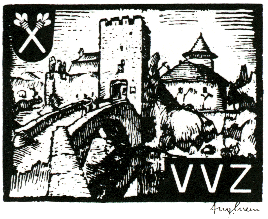 Zum Wegwerfen zu schade…Bring- und Hol-Tag ZwingenSamstag, 21. August 2021, 9.00 - 12.00 UhrSchulanlage Pausenplatz ZwingenSie BRINGEN ab 9.00 bis 11.00 Uhr Sachen,        die Sie nicht mehr benötigen.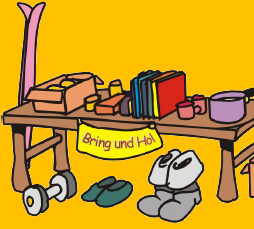 Sie HOLEN ab 09.30 Uhr Sachen,	die Sie noch brauchen können.Nulltarif: Alles ist gratis, bringen und holen! Zum Verweilen lädt ein kleines Beizli ein.  Angenommen werden:- Sportartikel, Velos - Zubehör - Anhänger- Spielgeräte, Spielzeug, zum Basteln- Geschirr, Besteck, Pfannen - Kleinmaschinen (z.B. Küchenmaschinen)- Radio, CD, Schallplatten etc. - Einrichtungsgegenstände, Bilder - Werkzeug und Gartengeräte - Bücher (max. 5 pro Person)Nicht angenommen werden:- PC, Drucker, Kühlschränke- Waschmaschinen, Fernseher- Kleider, Teppiche, Matratzen, - Polstermöbel, Gross-Möbel- Ski und Skischuhe, alte Koffer Wichtig:Eingangskontrolle: Wir nehmen nur saubere,  guterhaltene, funktions-fähige Sachen an (bis zu einer Grösse, dass sie noch von einer Person getragen werden können)!Bringen nur bis 11.00 Uhr !Gegenstände, die bis 12.00 Uhr keinen neuen Besitzer finden, werden entsorgt.Wir freuen uns auf Ihren BesuchVVZ ZwingenZum Wegwerfen zu schade…Bring- und Hol-Tag ZwingenSamstag, 21. August 2021, 9.00 - 12.00 UhrSchulanlage Pausenplatz ZwingenSie BRINGEN ab 9.00 bis 11.00 Uhr Sachen,        die Sie nicht mehr benötigen.Sie HOLEN ab 09.30 Uhr Sachen,	die Sie noch brauchen können. Nulltarif: Alles ist gratis, bringen und holen!Zum Verweilen lädt ein kleines Beizli ein.  Angenommen werden:- Sportartikel, Velos - Zubehör - Anhänger- Spielgeräte, Spielzeug, zum Basteln- Geschirr, Besteck, Pfannen - Kleinmaschinen (z.B. Küchenmaschinen)- Radio, CD, Schallplatten etc. - Einrichtungsgegenstände, Bilder - Werkzeug und Gartengeräte - Bücher (max. 5 pro Person)Nicht angenommen werden:- PC, Drucker, Kühlschränke- Waschmaschinen, Fernseher- Kleider, Teppiche, Matratzen, - Polstermöbel, Gross-Möbel- Ski und Skischuhe, alte Koffer Wichtig:Eingangskontrolle: Wir nehmen nur saubere,  guterhaltene, funktions-fähige Sachen an (bis zu einer Grösse, dass sie noch von einer Person getragen werden können)!Bringen nur bis 11.00 Uhr !Gegenstände, die bis 12.00 Uhr keinen neuen Besitzer finden, werden entsorgt.Wir freuen uns auf Ihren BesuchVVZ Zwingen